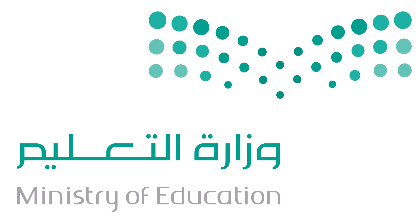 قم بتنفيذ المهارات حسب ال جدول التالي على جهاز الحاسب :رابط قناة المهارات الرقمية (الإبتدائية):https://t.me/haaseb4رابط قناة المهارات الرقمية (المتوسطة):https://t.me/haasebرابط قناة التقنية الرقمية (الثانوية):https://t.me/hasseb3رابط قناة مسار علوم الحاسب والهندسة:https://t.me/CSPathقنوات مجانية شاملة لكل ما يخصجميع مقررات المهارات الرقمية /  التقنية الرقميةمالمهارات المطلوبة لتنفيذهاالدرجةدرجة الطالب1افتح برنامج الاكسل من قائمة إبدأ 32أنشئ البيانات التالية في ورقة العمل مع مراعاة دمج الخلايا  كما يلي :23استخدم الدالة النصية  CONCATفي الحقل ( الاسم كامل )24استخدم الدالة النصية LEN في الحقل ( عدد حروف الاسم الكامل )25استخدم الدالة النصية COUNTA   في الحقل (  عدد أسماء الأباء )26استخدم الدالة العددية  NOW لإظهار تاريخ الانتهاء من المشروع مع مراعاة أن يكون تنسيق التاريخ بهذا الشكل : ‏6‏ رجب‏ 144427افتح لغة بايثون ثم اكتب أمر برمجي لعرض رسالة على الشاشة: " ما هو اسمك؟ "28اضف متغير name ، لتسند له دالة إدخال البيانات str ( input() )   29اكتب أمر برمجي لعرض رسالة على الشاشة: " اسمك هو ",name210افتح لغة بايثون ثم استورد مكتبة نموذج السلحفاة  turtle module211غيّر الشكل التقليدي إلى شكل سلحفاة turtle باستخدام دالةshape()  212حرّك السلحفاة إلى الإحداثيات:  200 , 200  باستخدام دالة  goto()2المجموعالمجموع25